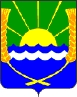 Администрация Красносадовского сельского поселенияАзовского района Ростовской области  ПОСТАНОВЛЕНИЕ« 31 » марта 2020 г.                            №53/6                               п.Красный СадОб утверждении отчета о реализации муниципальной программы Красносадовского сельского поселения «Обеспечение качественными жилищно-коммунальными услугами населения Красносадовского сельского поселения» за 2019 годВ соответствии с постановлением Администрации Красносадовского сельского поселения от 17.10.2018г.  № 86/1 «Об утверждении Порядка разработки, реализации и оценки эффективности муниципальных программ Красносадовского сельского поселения», постановлением Администрации Красносадовского сельского поселения от 29.12.2018г. №117 «Об утверждении Плана реализации муниципальной программы «Обеспечение качественными жилищно-коммунальными услугами населения Красносадовского сельского поселения» на 2019 год», Администрация Красносадовского сельского поселенияПОСТАНОВЛЯЕТ:1. Утвердить Отчет о реализации муниципальной программы «Обеспечение качественными жилищно-коммунальными услугами населения Красносадовского сельского поселения» за 2019 год, согласно приложению № 1.2. Настоящее постановление вступает в силу с момента подписания и подлежит опубликованию на официальном сайте Администрации Красносадовского сельского поселения www.krasnosadovskoe.ru.3. Контроль за выполнением настоящего постановления оставляю за собой.Глава АдминистрацииКрасносадовского сельского поселения 					Н.Л.ЯкубенкоПриложение к постановлению АдминистрацииКрасносадовского сельского поселения от 31.03.2020 г. №53/6Отчето реализации муниципальной программы Красносадовского сельского поселения «Обеспечение качественными жилищно-коммунальными услугами населения Красносадовского сельского поселения» за 2019 Раздел 1. Конкретные результаты, достигнутые за 2019 годВ целях создания условий для повышения качества и надежности предоставления жилищно-коммунальных услуг населению Красносадовского сельского поселения в рамках реализации муниципальной программы «Обеспечение качественными жилищно-коммунальными услугами населения Красносадовского сельского поселения», утвержденной постановлением администрации Красносадовского сельского поселения от 21.11.2018 г. №92/9 (далее – муниципальная программа), ответственным исполнителем и участниками муниципальная программы в 2019 году реализован комплекс мероприятий, в результате которых:- проведены работы по ремонту и обслуживанию объектов теплоснабжения.Раздел 2. Результаты реализации основных мероприятий, а также сведения о достижении контрольных событий муниципальной программыДостижению указанных результатов в 2019 году способствовала реализация ответственным исполнителем, соисполнителями и участниками основных мероприятий.В рамках подпрограммы «Создание условий для обеспечения качественными коммунальными услугами населения сельских поселений», предусмотрена реализация основного мероприятия.Основное мероприятие - «Расходы на ремонт и обслуживание объектов теплоснабжения» выполнено в полном объеме. Приобретены расходные материалы для ремонта котельной. Проведено обследование технического состояния дымовой трубы. Выполнены работы по ремонту металлической дымовой трубы котельной, работы по ремонту и наладке газового счетчика котельной Выполнены работы по ремонту металлической дымовой трубы котельной, работы по ремонту и наладке газового счетчика котельной.Сведения о выполнении основных мероприятий, а также контрольных событий муниципальной программы приведены в приложении № 1 к отчету о реализации муниципальной программы.Раздел 3. Анализ факторов, повлиявших на ход реализации муниципальной программыВ ходе анализа факторов, повлиявших на ход реализации муниципальной программы 2019 году, по итогам года установлено отсутствие фактов невыполнения мероприятий плана реализации муниципальной программы. В связи с чем принятие дополнительных мер, корректировок, постановки новых задач для качественной реализации мероприятий муниципальной программы в текущем году нет необходимости.Раздел 4. Сведения об использовании бюджетных ассигнованийи внебюджетных средств на реализацию муниципальной программыОбъем запланированных расходов на реализацию муниципальной программы на 2019 год составил 983,4 тыс. рублей, в том числе по источникам финансирования:Районный бюджет 317,9 тыс. рублей;местный бюджет  665,5 тыс. рублей;План ассигнований в соответствии с решением Собрания депутатов Красносадовского сельского поселения «О бюджете Красносадовского сельского поселения на 2019год и плановый период 2020 и 2021 годов» составил 983,4 тыс. рублей. В соответствии со сводной бюджетной росписью – 983,4 тыс. рублей, в том числе по источникам финансирования:Районный бюджет 317,9 тыс. рублей;местный бюджет 665,5 тыс. рублей;Исполнение расходов по муниципальной программе составило 975,4 тыс. рублей, в том числе по источникам финансирования:Районный бюджет 317,9 тыс.рублей;местный бюджет 657,5 тыс. рублей;Сведения об использовании бюджетных ассигнований и внебюджетных средств на реализацию муниципальной программы за 2019 год приведены в приложении № 2 к отчету о реализации муниципальной программы.Раздел 5. Сведения о достижении значений показателей муниципальной программы, подпрограмм муниципальной программы за 2019 годМуниципальной программой и подпрограммой муниципальной программы предусмотрен один показатель, по которому фактические значения соответствуют плановым.Показатель 1 «Уровень износа коммунальной инфраструктуры» - 75%Сведения о достижении значений показателей муниципальной программы, подпрограмм муниципальной программы и обоснование отклонений по показателям приведены в приложении № 3 к отчету о реализации муниципальной программы.Раздел 6. Результаты оценки эффективности реализации муниципальной программыЭффективность муниципальной программы определяется на основании степени выполнения целевых показателей, основных мероприятий и оценки бюджетной эффективности муниципальной программы.1. Степени достижения целевых показателей муниципальной программы, подпрограмм муниципальной программы:степень достижения целевого показателя 1 – 1.Суммарная оценка степени достижения целевых показателей муниципальной программы составляет 1, что характеризует высокий уровень эффективности реализации муниципальной программы по степени достижения целевых показателей.2. Степень реализации основных мероприятий, финансируемых за счет всех источников финансирования, оценивается как доля основных мероприятий, выполненных в полном объеме.Степень реализации основных мероприятий, составляет – 1:1=1, что характеризует высокий уровень эффективности реализации муниципальной программы по степени реализации основных мероприятий, мероприятий ведомственных целевых программ.3. Бюджетная эффективность реализации муниципальной программы рассчитывается в несколько этапов.3.1. Степень реализации основных мероприятий финансируемых за счет средств бюджетов, оценивается как доля мероприятий, выполненных в полном объеме.Степень реализации основных мероприятий муниципальной программы составляет 1:1=1.3.2. Степень соответствия запланированному уровню расходов за счет средств бюджетов, оценивается как отношение фактически произведенных в отчетном году бюджетных расходов на реализацию муниципальной программы к их плановым значениям.Степень соответствия запланированному уровню расходов:975,4 тыс. рублей/983,4 тыс. рублей=13.3 Эффективность использования средств бюджетов рассчитывается как отношение степени реализации основных мероприятий, мероприятий ведомственных целевых программ к степени соответствия запланированному уровню расходов за счет средств бюджетов.Эффективность использования финансовых ресурсов на реализацию муниципальной программы:1/1=1, в связи с чем бюджетная эффективность реализации муниципальной программы является высокой.Уровень реализации муниципальной программы в целом:1*0,5+1*0,3+1*0,2= 1, в связи с чем уровень реализации муниципальной программы является высоким.Приложение №1 к отчету о реализации муниципальной программыСВЕДЕНИЯо выполнении основных мероприятий,мероприятий ведомственных целевых программ, а также контрольных событий муниципальной программы «Обеспечение качественными жилищно-коммунальными услугами населения Красносадовского сельского поселения» за  2019 год.<1> В целях оптимизации содержания информации в графе 2 допускается использование аббревиатур, например: муниципальная программа – МП, основное мероприятие  – ОМ.Приложение № 2 к отчету о реализации муниципальной программыСВЕДЕНИЯоб использовании бюджетных ассигнований и внебюджетных средств на реализацию муниципальной программы «Обеспечение качественными жилищно-коммунальными услугами населения Красносадовского сельского поселения» за  2019 год<1> В соответствии с бюджетной отчетностью на 1 января текущего финансового года.<2> Включается в приложение при наличии средств.<3> По основным мероприятиям подпрограмм и мероприятиям ВЦП в графе 3 «Объем расходов
(тыс. рублей), предусмотренных муниципальной программой» сумма должна соответствовать данным Таблицы 7.<4> В целях оптимизации содержания информации в графе 2 допускается использование аббревиатур, например: муниципальная программа – МП, основное мероприятие  – ОМ.Приложение № 3к отчету о реализации муниципальной программыСВЕДЕНИЯ о достижении значений показателей муниципальной программы «Обеспечение качественными жилищно-коммунальными услугами населения Красносадовского сельского поселения» за  2019 год<1> Приводится фактическое значение показателя за год, предшествующий отчетному№ п/пНомер и наименование <1>Ответственный 
 исполнитель, соисполнитель, участник  
(должность/ ФИО)Плановый срок окончания реализацииФактический срокФактический срокРезультатыРезультатыПричины не реализации/ реализации не в полном объеме№ п/пНомер и наименование <1>Ответственный 
 исполнитель, соисполнитель, участник  
(должность/ ФИО)Плановый срок окончания реализацииначала реализацииокончания реализациизапланированныедостигнутыеПричины не реализации/ реализации не в полном объеме123456789Подпрограмма 1. «Создание условий для обеспечения качественными коммунальными услугами населения сельских поселений»Подпрограмма 1. «Создание условий для обеспечения качественными коммунальными услугами населения сельских поселений»Подпрограмма 1. «Создание условий для обеспечения качественными коммунальными услугами населения сельских поселений»Подпрограмма 1. «Создание условий для обеспечения качественными коммунальными услугами населения сельских поселений»Подпрограмма 1. «Создание условий для обеспечения качественными коммунальными услугами населения сельских поселений»Подпрограмма 1. «Создание условий для обеспечения качественными коммунальными услугами населения сельских поселений»Подпрограмма 1. «Создание условий для обеспечения качественными коммунальными услугами населения сельских поселений»Подпрограмма 1. «Создание условий для обеспечения качественными коммунальными услугами населения сельских поселений»Подпрограмма 1. «Создание условий для обеспечения качественными коммунальными услугами населения сельских поселений»Основное мероприятие 1.1. Расходы на ремонт и обслуживание объектов теплоснабженияАдминистрация Красносадовского сельского поселения31.12.201901.01.201931.12.2019ликвидация аварийных и полностью изношенных объектов коммунального хозяйстваНаименование       
муниципальной     
 программы, подпрограммы 
муниципальной     
программы,основного мероприятия<4>Источники финансированияОбъем   
расходов (тыс. руб.), предусмотренныхОбъем   
расходов (тыс. руб.), предусмотренныхФактические 
расходы (тыс. руб.) <1>Наименование       
муниципальной     
 программы, подпрограммы 
муниципальной     
программы,основного мероприятия<4>Источники финансированиямуниципальной программойСводной бюджетной росписьюФактические 
расходы (тыс. руб.) <1>12345Муниципальная
программа      всего                 983,4983,4975,4Муниципальная
программа      федеральный бюджет    Муниципальная
программа      областной бюджетМуниципальная
программа      местный бюджет 983,4983,4975,4Муниципальная
программа      безвозмездные поступления в местный  бюджет,  <2>Муниципальная
программа      внебюджетные источникиХПодпрограмма 1 всего                 983,4983,4975,4Подпрограмма 1 федеральный бюджет    Подпрограмма 1 областной бюджетПодпрограмма 1 местный бюджет 983,4983,4975,4Подпрограмма 1 внебюджетные источникиХОсновное мероприятие 1.1всего                <3> 983,4983,4975,4Основное мероприятие 1.1федеральный бюджет    Основное мероприятие 1.1областной бюджетОсновное мероприятие 1.1местный бюджет 983,4983,4975,4Основное мероприятие 1.1внебюджетные источникиХ№ п/пНомер и наименованиеЕдиницаизмеренияЗначения показателей 
муниципальной программы,     
подпрограммы муниципальной 
программыЗначения показателей 
муниципальной программы,     
подпрограммы муниципальной 
программыЗначения показателей 
муниципальной программы,     
подпрограммы муниципальной 
программыОбоснование отклонений  
 значений показателя    
на конец   
 отчетного года       
(при наличии)№ п/пНомер и наименованиеЕдиницаизмерениягод,      
предшествующий 
отчетному<1>отчетный годотчетный годОбоснование отклонений  
 значений показателя    
на конец   
 отчетного года       
(при наличии)№ п/пНомер и наименованиеЕдиницаизмерениягод,      
предшествующий 
отчетному<1>планфактОбоснование отклонений  
 значений показателя    
на конец   
 отчетного года       
(при наличии)1234567Муниципальная программа «Обеспечение качественными жилищно-коммунальными услугами населения Красносадовского сельского поселения»Муниципальная программа «Обеспечение качественными жилищно-коммунальными услугами населения Красносадовского сельского поселения»Муниципальная программа «Обеспечение качественными жилищно-коммунальными услугами населения Красносадовского сельского поселения»Муниципальная программа «Обеспечение качественными жилищно-коммунальными услугами населения Красносадовского сельского поселения»Муниципальная программа «Обеспечение качественными жилищно-коммунальными услугами населения Красносадовского сельского поселения»Муниципальная программа «Обеспечение качественными жилищно-коммунальными услугами населения Красносадовского сельского поселения»Муниципальная программа «Обеспечение качественными жилищно-коммунальными услугами населения Красносадовского сельского поселения»1.Показатель 1. уровень износа коммунальной инфраструктурыпроценты757575I. Подпрограмма «Развитие жилищного хозяйства в сельском поселении»I. Подпрограмма «Развитие жилищного хозяйства в сельском поселении»I. Подпрограмма «Развитие жилищного хозяйства в сельском поселении»I. Подпрограмма «Развитие жилищного хозяйства в сельском поселении»I. Подпрограмма «Развитие жилищного хозяйства в сельском поселении»I. Подпрограмма «Развитие жилищного хозяйства в сельском поселении»I. Подпрограмма «Развитие жилищного хозяйства в сельском поселении»1.1.Показатель 1.1. доля площади квартир, по которым производится уплата взносов в региональный фонд капитального ремонта к общей площади, находящихся в муниципальной собственности поселенияпроцентыII. Подпрограмма «Создание условий для обеспечения качественными коммунальными услугами населения сельских поселений»II. Подпрограмма «Создание условий для обеспечения качественными коммунальными услугами населения сельских поселений»II. Подпрограмма «Создание условий для обеспечения качественными коммунальными услугами населения сельских поселений»II. Подпрограмма «Создание условий для обеспечения качественными коммунальными услугами населения сельских поселений»II. Подпрограмма «Создание условий для обеспечения качественными коммунальными услугами населения сельских поселений»II. Подпрограмма «Создание условий для обеспечения качественными коммунальными услугами населения сельских поселений»II. Подпрограмма «Создание условий для обеспечения качественными коммунальными услугами населения сельских поселений»2.1.Показатель 2.1. уровень износа коммунальной инфраструктурыпроценты757575